 Centre page for resultsCentre page for results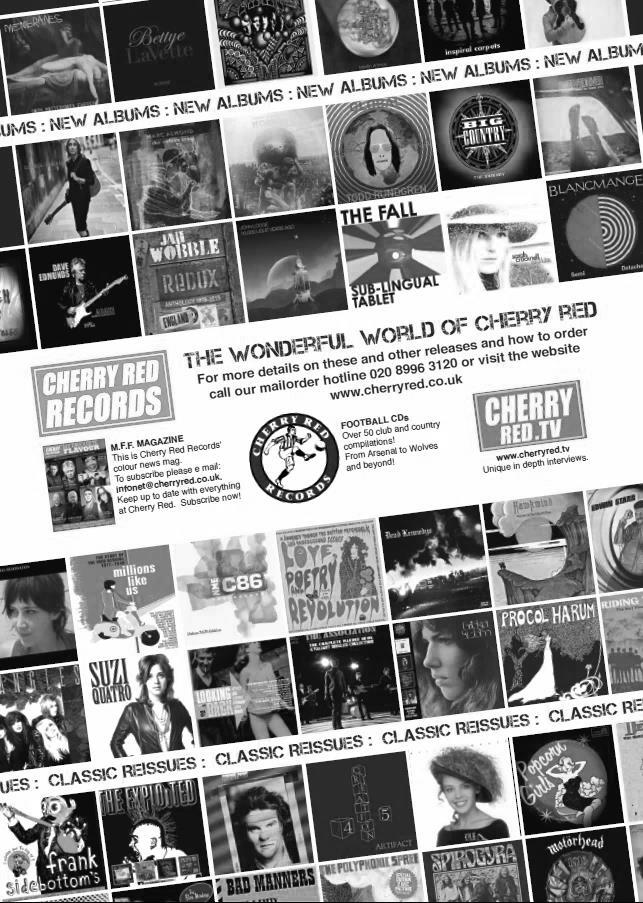 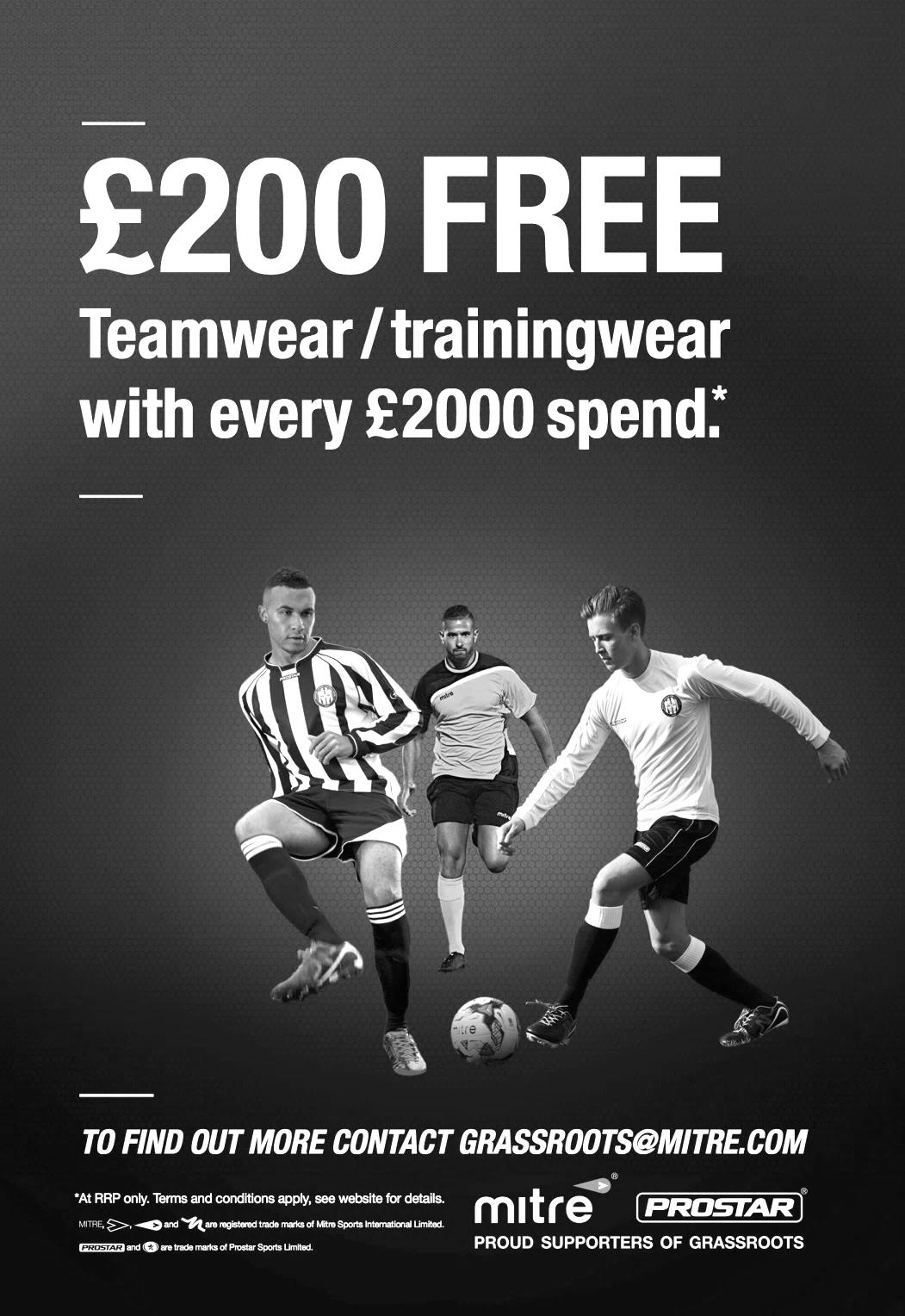 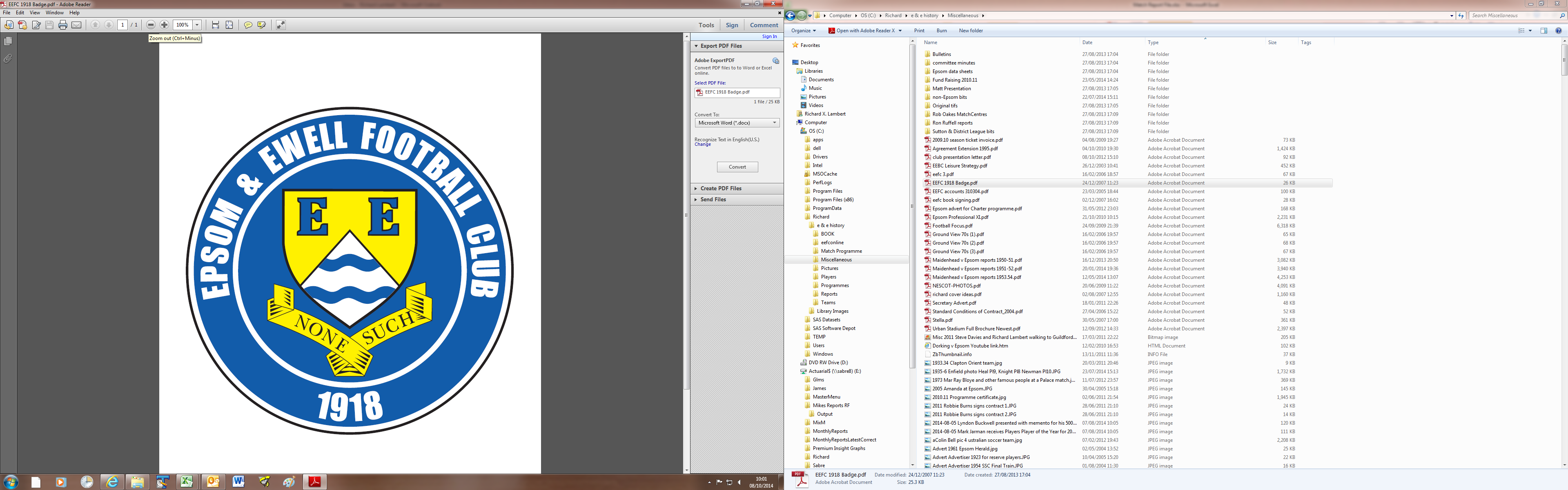  Epsom & Ewell F.C.vHorley TownSaturday, 27th February 2016 – 3.00 p.m.Good afternoon! We welcome the players, supporters and officials of Horley Town for a League match, together with today’s match officials and our own regular supporters. We must apologise once again for the reduced programme today. The reasons for this were explained in our previous issue. We met our opponents at The New Defence back in December when we drew 2-2. It was a strange game as we were second best in the opening 45 minutes and deservedly trailed, but picked up in the second half when Horley were reduced to ten men and conceded two penalties that Kyle Hough dispatched in his usual clinical manner, only to then concede a penalty of our own in the last five minutes. It was one of those games where both teams had reason to feel disappointed, although on balance a draw was the correct result.  We hosted the league leaders Hartley Wintney here on Tuesday and were defeated by the only goal. It was a very competitive contest and our boys pushed for an equaliser all the way, only to be frustrated by some time wasting, poor decisions and yet another sending off. Following this match we are here once again on Tuesday when Spelthorne Sports visit. Next Saturday we travel to Chertsey Town on Saturday week before returning here seven days later for matches with Knaphill and Cove in quick succession. Additionally, our postponed match at AFC Hayes has now been rescheduled for Tuesday 12th April.There are many games to catch up before the season ends, so please keep in touch with the website, which will contain as much information as we are able to supply under the circumstances.Please note that there are plenty of matches still available to be sponsored and many players too. All contributions help your club.The Programme Team      Keep up with  us on Facebook www.facebook.com/epsomandewellfc and on Twitter @EEFCOfficial                                         Good afternoon! We welcome the players, supporters and officials of Horley Town for a League match, together with today’s match officials and our own regular supporters. We must apologise once again for the reduced programme today. The reasons for this were explained in our previous issue. We met our opponents at The New Defence back in December when we drew 2-2. It was a strange game as we were second best in the opening 45 minutes and deservedly trailed, but picked up in the second half when Horley were reduced to ten men and conceded two penalties that Kyle Hough dispatched in his usual clinical manner, only to then concede a penalty of our own in the last five minutes. It was one of those games where both teams had reason to feel disappointed, although on balance a draw was the correct result.  We hosted the league leaders Hartley Wintney here on Tuesday and were defeated by the only goal. It was a very competitive contest and our boys pushed for an equaliser all the way, only to be frustrated by some time wasting, poor decisions and yet another sending off. Following this match we are here once again on Tuesday when Spelthorne Sports visit. Next Saturday we travel to Chertsey Town on Saturday week before returning here seven days later for matches with Knaphill and Cove in quick succession. Additionally, our postponed match at AFC Hayes has now been rescheduled for Tuesday 12th April.There are many games to catch up before the season ends, so please keep in touch with the website, which will contain as much information as we are able to supply under the circumstances.Please note that there are plenty of matches still available to be sponsored and many players too. All contributions help your club.The Programme Team      Keep up with  us on Facebook www.facebook.com/epsomandewellfc and on Twitter @EEFCOfficial                                         Cover Photos by Gemma Jarman  James Taylor scores our first equaliser in the 2-2 draw at home in August 2014Tom Neale rounds the keeper to score our recent winner against Bedfont SportsCover Photos by Gemma Jarman  James Taylor scores our first equaliser in the 2-2 draw at home in August 2014Tom Neale rounds the keeper to score our recent winner against Bedfont SportsCherry Red Records Combined Counties League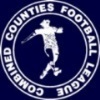 Premier Division Table 2015/16Cherry Red Records Combined Counties LeaguePremier Division Table 2015/16Cherry Red Records Combined Counties LeaguePremier Division Table 2015/16Cherry Red Records Combined Counties LeaguePremier Division Table 2015/16Cherry Red Records Combined Counties LeaguePremier Division Table 2015/16Cherry Red Records Combined Counties LeaguePremier Division Table 2015/16Cherry Red Records Combined Counties LeaguePremier Division Table 2015/16Cherry Red Records Combined Counties LeaguePremier Division Table 2015/16Cherry Red Records Combined Counties LeaguePremier Division Table 2015/16Cherry Red Records Combined Counties LeaguePremier Division Table 2015/16Cherry Red Records Combined Counties LeaguePremier Division Table 2015/16inc Tuesday 23rd FebruaryPWDLFAPtsGDHA Hartley Wintney272322822371+590-13-3 Ashford Town (Mx)292126783865+4030/43-2 Epsom & Ewell271683602456+36XX Camberley Town251753502156+2916/41-1 Hanworth Villa271539523848+145-023/4 Horley Town261457633547+2827/22-2 Colliers Wood United3214414645646+83-13-0 Spelthorne Sports2911810535641-31/36-2 Raynes Park Vale271221353533803-128/3 Windsor2810810505438-42-21-2 Guildford City2910613556436-94-02/4 Knaphill221129463535+1112/31-1 Badshot Lea2711115416934-289/41-0 Sutton Common Rovers2710314485633-83-12-1 AFC Hayes299614415533-141-112/4 Farnham Town239410423631+61-022/3 Bedfont Sports277812353929-41-02-2 Chertsey Town288515395129-120-15/3 Westfield22769263527-926/30-0 Chessington & Hook 267217426723-251-019/3 Redhill223316275612-293-01-0 Cove261124181024-8415/37-0Lucky Day? – 27th FebruaryPlayed 13 - W 5 D 1 L 7 - F 20 A 20 - PPG 1.23 - Below AverageOur Club record against today’s visitorsPlayed 27 - W 19 D 5 L 3 - F 59 A 26 - PPG 2.30 - FantasticLargest wins and losses against today’s visitors24th October 2009 - (A) W 6-0 - League   -   18th February 2012 - (H) L 1-3 - League Their Last visitMonday 25th August 2014 - D 2-2 - Combined Counties LeagueFirst Eleven Appearances  -  (max 32 – including Hartley Wintney – 23/02/16)First Eleven Appearances  -  (max 32 – including Hartley Wintney – 23/02/16)First Eleven Appearances  -  (max 32 – including Hartley Wintney – 23/02/16)First Eleven Appearances  -  (max 32 – including Hartley Wintney – 23/02/16)First Eleven Appearances  -  (max 32 – including Hartley Wintney – 23/02/16)First Eleven Appearances  -  (max 32 – including Hartley Wintney – 23/02/16)First Eleven Appearances  -  (max 32 – including Hartley Wintney – 23/02/16)First Eleven Appearances  -  (max 32 – including Hartley Wintney – 23/02/16)First Eleven Appearances  -  (max 32 – including Hartley Wintney – 23/02/16)First Eleven Appearances  -  (max 32 – including Hartley Wintney – 23/02/16)NameDebut2015/162015/162015/162015/16Career TotalsCareer TotalsCareer TotalsCareer TotalsNameDebutAppSubTotalGoalsAppSubTotalGoals AJAYI Tayo*22/08/201502200220 COOPER-SMITH Daryl03/01/20151541982473114 CURRIE Sam04/08/2012162181124111353 DAVISON Conor*22/08/201512301230 DEAN Dan02/08/2014222240583610 DOWNS Carl17/09/2011516099141132 EACOTT Michael02/08/2014280280740740 FARRELL Matt02/08/20143103157237512 FERDINANDO Matt20/09/20142112264855312 GRAHAM Bentley09/02/201630303030 GRIFFIN Reisse08/08/2015145191145191 HASTINGS Craig08/08/2015253280253280 HATFIELD Jamie11/11/20061010249132626 HENDRY Rob08/08/201525530102553010 HOUGH Kyle14/08/2007233261831918337189 JONES Adrian06/08/20113140231240 KURDZIEL Jakub*29/08/201510101010 MARVELL Dale*15/01/2000841212694931886 McGREGOR Alex*08/08/2009731021795923829 MCKAY Alex20/12/2008221230107271348 NEALE Thomas13/10/2015119206119206 NEILL David*03/10/201511201120 NORTH Rhys16/08/2015137200137200 OLIVER Beckett29/08/2015511160511160 PANAYIOTOU Savvas03/01/20156391226284 ROBINSON Sam22/10/201101105455913 ROWE Steve27/08/20110110243270 SMITH Matt08/08/20090000914313410 TANTON Matt02/08/2014260260444481 TAYLOR James26/08/20131832127411855 THOMPSON Elliott09/02/201612301230 Own Goal1* Player has left the club* Player has left the club* Player has left the club* Player has left the club* Player has left the club* Player has left the club* Player has left the club* Player has left the club* Player has left the club* Player has left the clubLatest Results and FixturesLatest Results and FixturesLatest Results and FixturesSurrey Senior Cup QF – Tuesday 23rd FebruarySurrey Senior Cup QF – Tuesday 23rd FebruarySurrey Senior Cup QF – Tuesday 23rd FebruaryKnaphill0-1Sutton UnitedPlayed at Sutton UnitedPlayed at Sutton UnitedPlayed at Sutton UnitedCombined Counties League – Tuesday 23rd FebruaryCombined Counties League – Tuesday 23rd FebruaryCombined Counties League – Tuesday 23rd FebruaryBadshot Lea1-0WestfieldCove3-3Spelthorne SportsEpsom & Ewell0-1Hartley WintneyFarnham Townp-pCamberley TownRedhillp-pChessington & Hook UnitedCombined Counties League – Friday 26th FebruaryCombined Counties League – Friday 26th FebruaryCombined Counties League – Friday 26th FebruaryColliers Wood UnitedVSutton Common RoversCombined Counties League – Saturday 27th FebruaryCombined Counties League – Saturday 27th FebruaryCombined Counties League – Saturday 27th FebruaryBadshot LeaVRaynes Park ValeBedfont SportsVRedhillChessington & Hook UnitedVCamberley TownCoveVAFC HayesEpsom & EwellVHorley TownFarnham TownVHartley WintneyGuildford CityVWindsorHanworth VillaVAshford Town (Mx)Spelthorne SportsVChertsey TownWestfieldVKnaphillCombined Counties League Cup QF – Tuesday 1st MarchCombined Counties League Cup QF – Tuesday 1st MarchCombined Counties League Cup QF – Tuesday 1st MarchCamberley TownVColliers Wood UnitedChessington & Hook UnitedVAshford Town (Mx)CobhamVWestfieldKnaphillVFarnham TownCombined Counties League – Tuesday 1st MarchCombined Counties League – Tuesday 1st MarchCombined Counties League – Tuesday 1st MarchAFC HayesVBadshot LeaBedfont SportsVCoveEpsom & EwellVSpelthorne SportsHanworth VillaVSutton Common RoversRedhillVGuildford CityFrom behind the goal Epsom & Ewell 0-1 Hartley WintneyCombined Counties League – Premier Division – Tuesday 23rd February 2016Leaders claim the points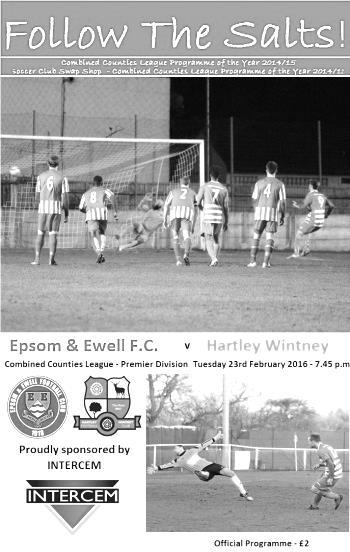 A feisty and competitive encounter at High Road ended with a single goal victory for league leading Hartley Wintney and a frustrating evening for all concerned with Epsom and Ewell.The first half possession went in favour of the visitors, although with not too much to show for it until they took the lead after 24 minutes when a low left wing cross was not gathered by Michael Eacott and the loose ball fell straight to Adam Everiss who had no difficulty in knocking the ball past the two covering defenders on the line and into the net. We responded well with Matt Ferdinando firing for the top corner but his shot was well tipped over by the excellent Craig Atkinson in the Hartley goal. He was just wide with a free kick just before half time and we pushed for an equaliser, but on a night where there were some very erratic decisions by the referee, Ferdinando was upended and when the free kick wasn't awarded, he got involved with the visitors Joe Paris, who ended up on the floor. He was then sent off and Epsom's Assistant Manager Matt Smith then followed him. The game deteriorated further with both sets of players appealing for everything against an official that had lost control of the game and even the introduction of strikers Kyle Hough and Rob Hendry was unable to retrieve a draw. All in all though it was a very competitive game and a very large step for the visitors as they extended their lead at the top of the table.Team: Michael Eacott, Rhys North, Matt Tanton, James Taylor, Craig Hastings, Bentley Graham, S.Panayiotou, Matt Farrell (c), Tom Neale, E.Thompson, Matt FerdinandoSubs: Kyle Hough for Thompson (66), Rob Hendry for North (78) Horley Town – HistoryHorley Town Football Club were founded in 1898 to provide football for the local community. From its early days the aim has not changed, it still provides for healthy competition from boys and girls aged seven through to senior status. From junior football there has always been a team capable of competing in whatever league it was playing in. The club progressed from junior football for its first team to intermediate and eventually on to senior status. At senior level the club were members of the Surrey Senior League and progressed to the old Spartan League in 1979. From here after winning the league, the club progressed in 1981 to the old Athenian League.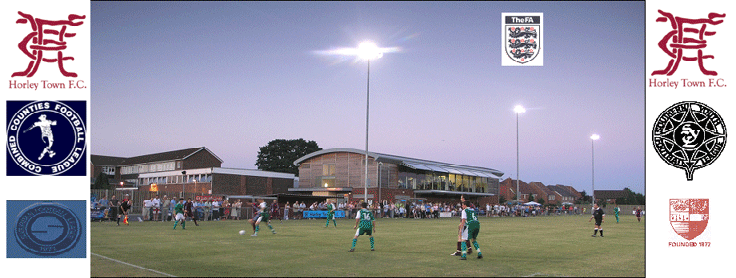 After a few years in the doldrums the management committee decided, with the full backing of the members to take stock of where the club was and in 1997 it was decided to go back to junior football in the Crawley and District League, thus allowing a chance to bring on a crop of outstanding youngsters through to the senior team, and the majority of whom are still with the club today.A successful year in 2001 saw the first team win the Crawley League and Charity Cup, which led the management committee to decide that with the youth set up in place it was now the right time to return to senior football, and were promoted to the Surrey Senior League. From here the club was then accepted into the Combined Counties League in 2002.During this time the club also moved into its new state of the art ground called The New Defence and it is with thanks to past and present management committee members that this has been possible as without all their hard work behind and in front of the scenes this could never have been achieved, and is something we can all be proud of.On Sundays, Horley Town has no less than 26 teams competing in various leagues from under 7 to under 17 and this has and always will be the way forward for us, bringing through our own talent and providing for the future. Horley Town also boast 2 senior ladies teams. We are lucky to have committed managers and players within our junior set up that make this happen, and our thanks go out to them.The club has a committed five-year programme to provide facilities capable of entering the very best football competitions outside of the football league, and with the New Defence it only bodes well for the future of such an old established club. On the social front the membership amounts to over 450 many of these with family memberships, swelling the numbers considerably.In 2013/14 Horley escaped relegation on the final day of the season when drawing 4-4 with Mole Valley SCR. The following season looked like they would face a similar battle but a strong finish to the season enabled them to get out of trouble and they have kept that momentum into the 2015/16 season where they sit in a very healthy position.Player Profile – Number 14 – Matt FarrellOur latest profile is from our current Captain, the ever hard – working Matt Farrell. 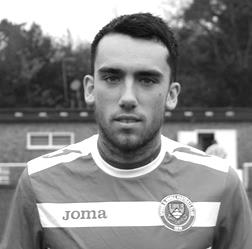 Age: 26  Position: MidfieldClub supported: ArsenalFavourite Food: Lamb RoastFavourite Film: Bourne Identity / SnatchMessi or Ronaldo: MessiFavourite Drink: TeaFavourite Ground played on to date: Surbiton Town!!Best moment for the club: Scoring on my debut at Farnham TownDescribe the Gaffa in three words: Big – Huggy – Bear Player Sponsorship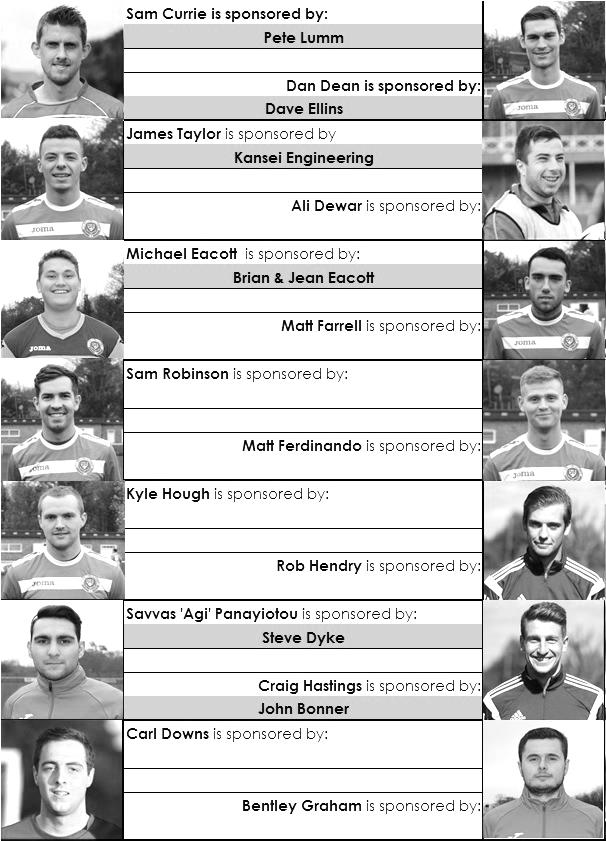 Here is the current list for the 2015/16 season showing all of our players and Management that are currently available for sponsorship this season.Sponsorship costs just £40 and it is easy to do. Just select a player who has not been previously sponsored and let a Committee Member know that you would like to sponsor them. Beware though. Until we have received the money it is possible for someone to jump in front of you, so don’t delay, sponsor today! 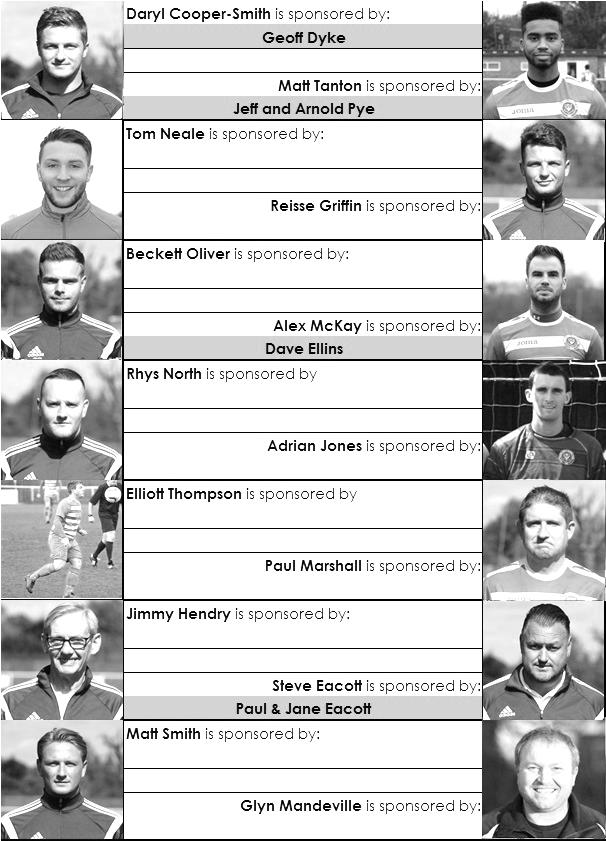 CCL Premier Division Club Directory A.F.C. HAYES Telephone: 0208-845-0110 - Ground: Farm Park, Kingshill Avenue, Hayes, Middx. UB4 8DD - Colours: Blue and White Stripes/Blue/Blue ASHFORD TOWN (Mx) Telephone: 01784-245908 - Ground: The Robert Parker Stadium, Short Lane, Stanwell, Middx. TW19 7BH - Colours: Tangerine & White Stripes/Black/Tangerine BADSHOT LEA Telephone: 01252-320385 - Ground: Ash United FC, Shawfield Stadium, Youngs Drive, Shawfields Road, Ash, Hampshire. GU12 6RE - Colours: Claret/White/Claret BEDFONT SPORTS Telephone: 0208-831-9067 - Ground: Bedfont Sports Club, Hatton Road, Bedfont, Middx TW14 8JA - Colours: Red & Black Hoops/Black/Red & Black HoopsCAMBERLEY TOWN Telephone: 01276-65392 - Ground: Krooner Park, Wilton Road, Camberley, Surrey. GU15 2QW - Colours: Red & White Stripes/Blue/Red CHERTSEY TOWN Telephone: 01932-561774 - Ground: Alwyns Lane, Chertsey, Surrey. KT16 9DW - Colours: Royal Blue & White Stripes/Royal Blue/Royal Blue CHESSINGTON & HOOK UNITED Telephone: 01372-602263 - Ground: Chalky Lane, Chessington, Surrey. KT9 2NF - Colours: Blue/Blue/Blue COLLIERS WOOD UNITED Telephone: 0208-942 8062 - Ground: Wibbandune Sports Ground, Robin Hood Way, Wimbledon. SW20 0AA - Colours: Blue & Black Stripes/Black/Black COVE Telephone: 01252-543615 - Ground: Oak Farm Fields, 7 Squirrel Lane, Cove, Farnborough, Hampshire. GU14 8PB - Colours: Yellow/Black/Yellow EPSOM & EWELL Telephone: 01737-553250 - Ground: Chipstead FC, High Road, Chipstead, Surrey. CR5 3SF - Colours: Royal Blue & White Hoops/Royal Blue/Royal Blue & White Hoops FARNHAM TOWN Telephone: 01252-715305 Ground: Memorial Ground, Babbs Mead, West Street, Farnham, Surrey. GU9 7DY Colours: - Claret & Sky Blue /White/ Claret & Sky BlueGUILDFORD CITY Telephone: 01483-443322 - Ground: The Spectrum, Parkway, Guildford, Surrey. GU1 1UP - Colours: Red & White Stripes/Black/Black HANWORTH VILLA Telephone: 0208-831-9391 - Ground: Rectory Meadows, Park Road, off Hounslow Road, Hanworth, Middlesex. TW13 6PN - Colours: Red & White Stripes/Black/Black HARTLEY WINTNEY Telephone: 01252-843586 - Ground: Memorial Playing Fields, Green Lane, Hartley Wintney, Hants RG27 8DL - Colours: Orange & Black/ Orange /Orange HORLEY TOWN Telephone: 01293-822000 - Ground: The New Defence, Anderson Way, Court Lodge Road, Horley, Surrey. RH6 8SP - Colours: Claret & Sky Blue/Claret/Claret KNAPHILL Telephone: 01483-475150 - Ground: Brookwood Country Park, Redding Way, Lower Guildford Road, Knaphill, Surrey. GU21 2AY - Colours: Red/Black/RedSUTTON COMMON ROVERS Telephone: 01932-866386 - Ground: Sutton United FC, Gander Green Lane, Sutton, Surrey SM1 2EY - Colours: Yellow/Black/Black RAYNES PARK VALE Telephone: 020-8540-8843 - Ground: Prince Georges Playing Field, Grand Drive, Raynes Park, London. SW20 9NB - Colours: Blue/Blue/Red REDHILL Telephone: 01737-762129 - Ground: Kiln Brow, Three Arch Road, Redhill, Surrey RH1 5AG - Colours: Red and White Stripes/Black/Red SPELTHORNE SPORTS Telephone: 01932-961055 - Ground: Spelthorne Sports Club, 296 Staines Road, Ashford Common, Ashford, Middx. TW15 1RY - Colours: Light & Dark Blue/Dark Blue/Light Blue WESTFIELD Telephone: 01483-771106 - Ground: Woking Park, Kingfield Road, Woking, Surrey. GU22 9BA - Colours: Yellow/Black/Black WINDSOR Telephone: 01753-860656 - Ground: Stag Meadow, St Leonards Road, Windsor, Berks SL4 3DR - Colours: Red/Red/RedMatch and Ball Sponsorships – 2015/16Match and Ball Sponsorships – 2015/16Match and Ball Sponsorships – 2015/16Match and Ball Sponsorships – 2015/16OpponentDateMatch SponsorMatch Ball SponsorHoddesdon Town18/07/15Geoff DykeGeoff DykeWindsor08/08/15Club President - Stella LamontClub President - Stella LamontErith & Belvedere (FAC)16/08/15Committee Member - Mike LovettCommittee Member - Mike LovettRaynes Park Vale31/08/15EEFC Management CommitteeEEFC Management CommitteeColliers Wood United08/09/15Bookham Building Shop – www.buildingshop.co.ukBookham Building Shop – www.buildingshop.co.ukAFC Hayes19/09/15John BonnerJohn BonnerFarnham Town26/09/15Ezara and Inaya Beddoe – our youngest supporters!Ezara and Inaya Beddoe – our youngest supporters!Chertsey Town17/10/15Club Media Officer – Richard LambertClub Media Officer – Richard LambertDorking Wanderers (SSC)20/10/15Tony FerdinandoTony FerdinandoChessington & Hook United07/11/15Paul MerrittPaul MerrittHanworth Villa21/11/15Maggie BeddoeMaggie BeddoeGuildford City05/12/15Pete LummPete LummSutton Common Rovers19/12/15Marvin HoughMarvin HoughAshford Town (Mx) (LC)12/01/16Pete Beddoe & Steve DykePete Beddoe & Steve DykeRedhill02/02/16David LawtonDavid LawtonBedfont Sports13/02/16Bookham Building Shop – www.buildingshop.co.ukBookham Building Shop – www.buildingshop.co.ukHartley Wintney23/02/16Horley Town27/02/16Spelthorne Sports01/03/16In memory of Chris HenryIn memory of Chris HenryKnaphill12/03/16Cove15/03/16Westfield26/03/16Nathan LambertNathan LambertBadshot Lea09/04/16Camberley Town16/04/16Ashford Town (Mx)30/04/16Club President - Stella LamontClub President - Stella LamontAshford Town (Mx)30/04/16Brian EacottSteve DykeFor League, League Cup and Surrey Senior Cup Matches:Match sponsorship - £40.00 Match ball sponsorship - £25.00. Combined £55.00.For F.A. Cup and F.A. Vase  matches:Match sponsorship - £50.00 Match ball sponsorship - £30.00. Combined £65.00.Sponsorship includes: ( x2 for match, x3 for match and ball )Admission, programmes, hospitality, advertising and mascot for the day (if required ).If you are interested, just speak to a Committee Member, or drop me an email at: richard.c.lambert@gmail.comWe also thank our Kit Sponsors INTERCEM 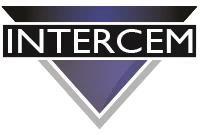 For League, League Cup and Surrey Senior Cup Matches:Match sponsorship - £40.00 Match ball sponsorship - £25.00. Combined £55.00.For F.A. Cup and F.A. Vase  matches:Match sponsorship - £50.00 Match ball sponsorship - £30.00. Combined £65.00.Sponsorship includes: ( x2 for match, x3 for match and ball )Admission, programmes, hospitality, advertising and mascot for the day (if required ).If you are interested, just speak to a Committee Member, or drop me an email at: richard.c.lambert@gmail.comWe also thank our Kit Sponsors INTERCEM For League, League Cup and Surrey Senior Cup Matches:Match sponsorship - £40.00 Match ball sponsorship - £25.00. Combined £55.00.For F.A. Cup and F.A. Vase  matches:Match sponsorship - £50.00 Match ball sponsorship - £30.00. Combined £65.00.Sponsorship includes: ( x2 for match, x3 for match and ball )Admission, programmes, hospitality, advertising and mascot for the day (if required ).If you are interested, just speak to a Committee Member, or drop me an email at: richard.c.lambert@gmail.comWe also thank our Kit Sponsors INTERCEM For League, League Cup and Surrey Senior Cup Matches:Match sponsorship - £40.00 Match ball sponsorship - £25.00. Combined £55.00.For F.A. Cup and F.A. Vase  matches:Match sponsorship - £50.00 Match ball sponsorship - £30.00. Combined £65.00.Sponsorship includes: ( x2 for match, x3 for match and ball )Admission, programmes, hospitality, advertising and mascot for the day (if required ).If you are interested, just speak to a Committee Member, or drop me an email at: richard.c.lambert@gmail.comWe also thank our Kit Sponsors INTERCEM Combined Counties League  – Premier Division Combined Counties League  – Premier Division Combined Counties League  – Premier Division Combined Counties League  – Premier Division Saturday, 27th February 2016 - Kick-off 3.00 p.m.Saturday, 27th February 2016 - Kick-off 3.00 p.m.Saturday, 27th February 2016 - Kick-off 3.00 p.m.Saturday, 27th February 2016 - Kick-off 3.00 p.m.Epsom and Ewell(Royal Blue & White hoops)VVHorley Town(Claret & Blue)SquadNUMBERSNUMBERSSquadMichael EacottGeorge HydeRhys NorthLiam CoxMatt TantonJack PoplettJames TaylorJohn EldredCraig HastingsAdam Pullin ©Bentley GrahamLewis ForsdickSavvas ‘Agi’ PanayiotouScott Robson© Matt FarrellBen HerdmanTom NealeAshley NadesanElliott ThompsonJames ClarkeMatt FerdinandoConnor PowerKyle HoughJustin FordReisse GriffinBailey RumbelowSam RobinsonLiam GilesRob HendryAsa CurtisAlex McKayLeyton ReganAdrian JonesMichael SmithSam CurrieRobert BurbidgeBeckett OliverRyan BrackpoolCarl DownsRichard WettonDan DeanNathan JuppGlyn MandevilleMANAGERMANAGERAnthony JuppMatt SmithASSISTANT ASSISTANT Steve Eacott / Alex McKay / Jimmy HendryCOACHES / PHYSIOCOACHES / PHYSIOREFEREE:  S.Farrer (Reigate)REFEREE:  S.Farrer (Reigate)REFEREE:  S.Farrer (Reigate)REFEREE:  S.Farrer (Reigate)ASSISTANTS: R.Hailstone (Aldershot), R.Van Niekerk (Sutton)ASSISTANTS: R.Hailstone (Aldershot), R.Van Niekerk (Sutton)ASSISTANTS: R.Hailstone (Aldershot), R.Van Niekerk (Sutton)ASSISTANTS: R.Hailstone (Aldershot), R.Van Niekerk (Sutton)OUR NEXT VISITORS TO HIGH ROAD ARE:Spelthorne SportsTuesday 1st March 2016 - Kick-off 7.45 p.m. Combined Counties League – Premier DivisionOUR NEXT VISITORS TO HIGH ROAD ARE:Spelthorne SportsTuesday 1st March 2016 - Kick-off 7.45 p.m. Combined Counties League – Premier DivisionOUR NEXT VISITORS TO HIGH ROAD ARE:Spelthorne SportsTuesday 1st March 2016 - Kick-off 7.45 p.m. Combined Counties League – Premier DivisionOUR NEXT VISITORS TO HIGH ROAD ARE:Spelthorne SportsTuesday 1st March 2016 - Kick-off 7.45 p.m. Combined Counties League – Premier Division